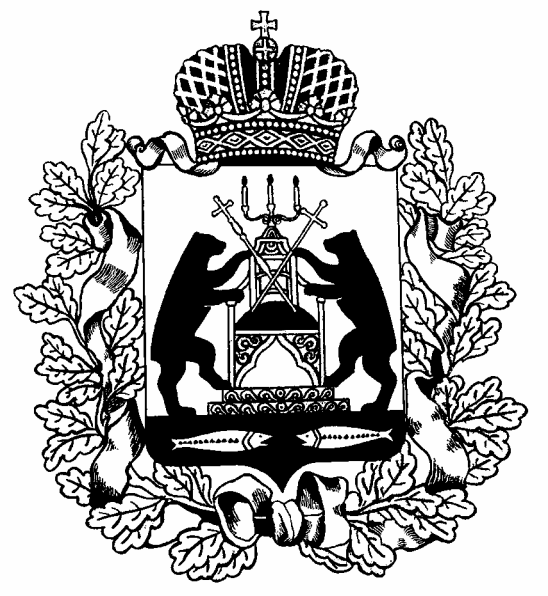   Российская ФедерацияНовгородская область Шимский районАдминистрация Подгощского сельского поселения РАСПОРЯЖЕНИЕ                                                                                                                от 31.08.2023 № 98-ргс. ПодгощиВ соответствии со статьей 27 пункта 4 Положения «О бюджетном процессе в Подгощском сельском поселении»:    1.Утвердить прилагаемый отчет об исполнении  бюджета Подгощского сельского поселения за 2 квартал 2023 года.     2.Направить информацию об исполнении бюджета Подгощского поселения за 2 квартал 2023 года в Совет депутатов Подгощского сельского поселения, Контрольно-счётную палату Шимского муниципального района.        3. Опубликовать настоящее распоряжение на сайте Администрации Подгощского сельского поселения в информационно-телекоммуникационной сети «Интернет» (https://podgoshi.gosuslugi.ru).            Глава поселения                                                       Л.В. НиколаеваОб утверждении отчета об исполнении бюджета Подгощского сельского поселения  за 2 квартал  2023 годаОТЧЕТ ОБ ИСПОЛНЕНИИ БЮДЖЕТАОТЧЕТ ОБ ИСПОЛНЕНИИ БЮДЖЕТАОТЧЕТ ОБ ИСПОЛНЕНИИ БЮДЖЕТАОТЧЕТ ОБ ИСПОЛНЕНИИ БЮДЖЕТАОТЧЕТ ОБ ИСПОЛНЕНИИ БЮДЖЕТАОТЧЕТ ОБ ИСПОЛНЕНИИ БЮДЖЕТАОТЧЕТ ОБ ИСПОЛНЕНИИ БЮДЖЕТАОТЧЕТ ОБ ИСПОЛНЕНИИ БЮДЖЕТАОТЧЕТ ОБ ИСПОЛНЕНИИ БЮДЖЕТАКОДЫ0503117на  01 июля 2023 г.01 июля 2023 г.01 июля 2023 г.             Дата01.07.2023          по ОКПО04195710Наименование финансового органаАдминистрация  Подгощского  сельского  поселенияАдминистрация  Подгощского  сельского  поселенияАдминистрация  Подгощского  сельского  поселенияАдминистрация  Подгощского  сельского  поселенияАдминистрация  Подгощского  сельского  поселенияАдминистрация  Подгощского  сельского  поселенияАдминистрация  Подгощского  сельского  поселения    Глава по БК707Наименование публично-правового образованияБюджет Подгощского сельского поселенияБюджет Подгощского сельского поселенияБюджет Подгощского сельского поселенияБюджет Подгощского сельского поселенияБюджет Подгощского сельского поселенияБюджет Подгощского сельского поселенияБюджет Подгощского сельского поселения        по ОКТМО49655440Периодичность:  месячная, квартальная, годоваяЕдиница измерения:  руб 3831. Доходы бюджета1. Доходы бюджета1. Доходы бюджета1. Доходы бюджета1. Доходы бюджета1. Доходы бюджета1. Доходы бюджета1. Доходы бюджета1. Доходы бюджета1. Доходы бюджетаНаименование показателяКод
стро-
киКод дохода по бюджетной классификацииКод дохода по бюджетной классификацииКод дохода по бюджетной классификацииКод дохода по бюджетной классификацииКод дохода по бюджетной классификацииУтвержденные бюджетные назначенияИсполненоНеисполненные назначенияНаименование показателяКод
стро-
киКод дохода по бюджетной классификацииКод дохода по бюджетной классификацииКод дохода по бюджетной классификацииКод дохода по бюджетной классификацииКод дохода по бюджетной классификацииУтвержденные бюджетные назначенияИсполненоНеисполненные назначенияНаименование показателяКод
стро-
киКод дохода по бюджетной классификацииКод дохода по бюджетной классификацииКод дохода по бюджетной классификацииКод дохода по бюджетной классификацииКод дохода по бюджетной классификацииУтвержденные бюджетные назначенияИсполненоНеисполненные назначения1233333456Доходы бюджета - всего010ххххх11 868 729,244 002 355,907 911 346,17в том числе:Налог на доходы физических лиц с доходов, источником которых является налоговый агент, за исключением доходов, в отношении которых исчисление и уплата налога осуществляются в соответствии со статьями 227, 227.1 и 228 Налогового кодекса Российской Федерации, а также доходов от долевого участия в организации, полученных в виде дивидендов0101821010201001000011010102010010000110101020100100001101010201001000011060 900,0010 855,5750 044,43Налог на доходы физических лиц с доходов, полученных физическими лицами в соответствии со статьей 228 Налогового кодекса Российской Федерации010182101020300100001101010203001000011010102030010000110101020300100001101 000,003 639,530,00Доходы от уплаты акцизов на дизельное топливо, подлежащие распределению между бюджетами субъектов Российской Федерации и местными бюджетами с учетом установленных дифференцированных нормативов отчислений в местные бюджеты (по нормативам, установленным федеральным законом о федеральном бюджете в целях формирования дорожных фондов субъектов Российской Федерации)01018210302231010000110103022310100001101030223101000011010302231010000110654 020,00387 898,42266 121,58Доходы от уплаты акцизов на моторные масла для дизельных и (или) карбюраторных (инжекторных) двигателей, подлежащие распределению между бюджетами субъектов Российской Федерации и местными бюджетами с учетом установленных дифференцированных нормативов отчислений в местные бюджеты (по нормативам, установленным федеральным законом о федеральном бюджете в целях формирования дорожных фондов субъектов Российской Федерации)010182103022410100001101030224101000011010302241010000110103022410100001104 540,002 016,272 523,73Доходы от уплаты акцизов на автомобильный бензин, подлежащие распределению между бюджетами субъектов Российской Федерации и местными бюджетами с учетом установленных дифференцированных нормативов отчислений в местные бюджеты (по нормативам, установленным федеральным законом о федеральном бюджете в целях формирования дорожных фондов субъектов Российской Федерации)01018210302251010000110103022510100001101030225101000011010302251010000110808 500,00410 946,40397 553,60Доходы от уплаты акцизов на прямогонный бензин, подлежащие распределению между бюджетами субъектов Российской Федерации и местными бюджетами с учетом установленных дифференцированных нормативов отчислений в местные бюджеты (по нормативам, установленным федеральным законом о федеральном бюджете в целях формирования дорожных фондов субъектов Российской Федерации)01018210302261010000110103022610100001101030226101000011010302261010000110-86 260,00-48 398,16-37 861,84Единый сельскохозяйственный налог0101821050301001000011010503010010000110105030100100001101050301001000011019 800,009 586,9210 213,08Налог на имущество физических лиц, взимаемый по ставкам, применяемым к объектам налогообложения, расположенным в границах сельских поселений01018210601030100000110106010301000001101060103010000011010601030100000110322 000,0047 965,32274 034,68Земельный налог с организаций, обладающих земельным участком, расположенным в границах сельских поселений010182106060331000001101060603310000011010606033100000110106060331000001105 784 000,001 991 775,633 792 224,37Земельный налог с физических лиц, обладающих земельным участком, расположенным в границах сельских поселений010182106060431000001101060604310000011010606043100000110106060431000001101 300 000,00187 507,461 112 492,54Государственная пошлина за совершение нотариальных действий должностными лицами органов местного самоуправления, уполномоченными в соответствии с законодательными актами Российской Федерации на совершение нотариальных действий0107071080402001000011010804020010000110108040200100001101080402001000011012 000,003 000,009 000,00Доходы, получаемые в виде арендной платы, а также средства от продажи права на заключение договоров аренды за земли, находящиеся в собственности сельских поселений (за исключением земельных участков муниципальных бюджетных и автономных учреждений)0107071110502510000012011105025100000120111050251000001201110502510000012080 063,24121 830,470,00Прочие доходы от компенсации затрат бюджетов сельских поселений0107071130299510000013011302995100000130113029951000001301130299510000013021,070,00Доходы от реализации иного имущества, находящегося в собственности сельских поселений (за исключением имущества муниципальных бюджетных и автономных учреждений, а также имущества муниципальных унитарных предприятий, в том числе казенных), в части реализации основных средств по указанному имуществу0107071140205310000041011402053100000410114020531000004101140205310000041022 016,0022 016,000,00Инициативные платежи, зачисляемые в бюджеты сельских поселений0107071171503010000015011715030100000150117150301000001501171503010000015070 455,0071 000,000,00Дотации бюджетам сельских поселений на выравнивание бюджетной обеспеченности из бюджетов муниципальных районов01070720216001100000150202160011000001502021600110000015020216001100000150587 600,00322 600,00265 000,00Прочие субсидии бюджетам сельских поселений010707202299991000001502022999910000015020229999100000150202299991000001501 859 500,00178 500,001 681 000,00Субвенции бюджетам сельских поселений на выполнение передаваемых полномочий субъектов Российской Федерации0107072023002410000015020230024100000150202300241000001502023002410000015067 300,0030 800,0036 500,00Субвенции бюджетам сельских поселений на осуществление первичного воинского учета органами местного самоуправления поселений, муниципальных и городских округов01070720235118100000150202351181000001502023511810000015020235118100000150106 100,0053 600,0052 500,00Прочие межбюджетные трансферты, передаваемые бюджетам сельских поселений01070720249999100000150202499991000001502024999910000015020249999100000150195 195,00195 195,000,00 2. Расходы бюджета 2. Расходы бюджета 2. Расходы бюджета 2. Расходы бюджета 2. Расходы бюджета 2. Расходы бюджета 2. Расходы бюджета 2. Расходы бюджета 2. Расходы бюджета 2. Расходы бюджета              Форма 0503117  с.2Наименование показателяКод
стро-
киКод расхода по бюджетной классификацииКод расхода по бюджетной классификацииКод расхода по бюджетной классификацииКод расхода по бюджетной классификацииКод расхода по бюджетной классификацииУтвержденные бюджетные назначенияИсполненоНеисполненные назначенияНаименование показателяКод
стро-
киКод расхода по бюджетной классификацииКод расхода по бюджетной классификацииКод расхода по бюджетной классификацииКод расхода по бюджетной классификацииКод расхода по бюджетной классификацииУтвержденные бюджетные назначенияИсполненоНеисполненные назначенияНаименование показателяКод
стро-
киКод расхода по бюджетной классификацииКод расхода по бюджетной классификацииКод расхода по бюджетной классификацииКод расхода по бюджетной классификацииКод расхода по бюджетной классификацииУтвержденные бюджетные назначенияИсполненоНеисполненные назначения1233333456Расходы бюджета - всего200ххххх14 720 062,115 306 026,219 414 035,90в том числе:Фонд оплаты труда государственных (муниципальных) органов 20070701028810001000121583 371,00285 839,34297 531,66Иные выплаты персоналу государственных (муниципальных) органов, за исключением фонда оплаты труда 2007070102881000100012240 100,0040 100,000,00Взносы по обязательному социальному страхованию на выплаты денежного содержания и иные выплаты работникам государственных (муниципальных) органов 20070701028810001000129176 178,0070 231,63105 946,37Прочая закупка товаров, работ и услуг 2007070104772029999024425 600,0017 800,007 800,00Фонд оплаты труда государственных (муниципальных) органов 200707010477301012101212 575 700,001 126 045,521 449 654,48Иные выплаты персоналу государственных (муниципальных) органов, за исключением фонда оплаты труда 20070701047730101210122120 300,00120 300,000,00Взносы по обязательному социальному страхованию на выплаты денежного содержания и иные выплаты работникам государственных (муниципальных) органов 20070701047730101210129777 900,00272 527,31505 372,69Прочая закупка товаров, работ и услуг 20070701047730101210244726 200,00252 571,21473 628,79Закупка энергетических ресурсов 20070701047730101210247175 000,00105 453,9969 546,01Уплата прочих налогов, сборов 2007070104773010121085212 000,002 965,009 035,00Фонд оплаты труда государственных (муниципальных) органов 2007070104773017028012150 538,0020 846,9329 691,07Взносы по обязательному социальному страхованию на выплаты денежного содержания и иные выплаты работникам государственных (муниципальных) органов 2007070104773017028012915 262,006 295,768 966,24Прочая закупка товаров, работ и услуг 200707010477301702802441 500,001 500,00Прочая закупка товаров, работ и услуг 200707010477401999902443 000,00340,002 660,00Иные межбюджетные трансферты 20070701048850048880540138 000,0069 000,0069 000,00Резервные средства 2007070111883004111087010 000,0010 000,00Прочая закупка товаров, работ и услуг 200707011375001999902445 000,005 000,00Прочая закупка товаров, работ и услуг 2007070113771019999024420 000,003 000,0017 000,00Уплата иных платежей 2007070113771029999085311 227,005 613,505 613,50Иные выплаты населению 20070701137730499990360100 000,00100 000,00Фонд оплаты труда государственных (муниципальных) органов 2007070203882015118012175 576,0033 671,1341 904,87Взносы по обязательному социальному страхованию на выплаты денежного содержания и иные выплаты работникам государственных (муниципальных) органов 2007070203882015118012922 824,009 361,1313 462,87Прочая закупка товаров, работ и услуг 200707020388201511802447 700,007 700,00Прочая закупка товаров, работ и услуг 20070703107810199990244589 000,0030 314,94558 685,06Закупка энергетических ресурсов 2007070310781019999024745 000,0023 281,0121 718,99Прочая закупка товаров, работ и услуг 200707031478401999902441 000,001 000,00Прочая закупка товаров, работ и услуг 200707040979001715202441 418 000,001 418 000,00Прочая закупка товаров, работ и услуг 200707040979001999902441 811 048,871 050 923,74760 125,13Прочая закупка товаров, работ и услуг 200707040979001S1520244363 000,00363 000,00Прочая закупка товаров, работ и услуг 2007070409790029999024418 000,0018 000,00Прочая закупка товаров, работ и услуг 2007070412842039999024427 000,0027 000,00Прочая закупка товаров, работ и услуг 20070704128600199990244500,00500,00Прочая закупка товаров, работ и услуг 2007070503782019999024410 000,004 026,005 974,00Прочая закупка товаров, работ и услуг 20070705038100199990244230 000,009 844,00220 156,00Прочая закупка товаров, работ и услуг 20070705038100299990244150 000,0046 500,00103 500,00Прочая закупка товаров, работ и услуг 20070705038410199990244430 000,00132 423,00297 577,00Закупка энергетических ресурсов 200707050384101999902471 840 000,001 221 808,32618 191,68Прочая закупка товаров, работ и услуг 20070705038420161400244100 000,00100 000,00Прочая закупка товаров, работ и услуг 20070705038420199990244100 000,00100 000,00Прочая закупка товаров, работ и услуг 2007070503842020199024412 645,0012 645,00Прочая закупка товаров, работ и услуг 20070705038420272090244178 500,00178 500,00Прочая закупка товаров, работ и услуг 20070705038420275260244263 000,00263 000,00Прочая закупка товаров, работ и услуг 20070705038420275430244195 195,00195 195,00Прочая закупка товаров, работ и услуг 20070705038420299990244400 200,00245 636,40154 563,60Прочая закупка товаров, работ и услуг 200707050384202S2090244182 500,00182 500,00Прочая закупка товаров, работ и услуг 200707050384202S500024470 455,0070 455,00Прочая закупка товаров, работ и услуг 200707050384202S5260244200 000,00200 000,00Прочая закупка товаров, работ и услуг 200707050384202S5430244167 355,00167 355,00Прочая закупка товаров, работ и услуг 200707050578301999902441 000,001 000,00Прочая закупка товаров, работ и услуг 200707070782101999902443 000,001 520,001 480,00Прочая закупка товаров, работ и услуг 200707080182201999902445 000,005 000,00Иные пенсии, социальные доплаты к пенсиям 20070710017730341010312234 687,2497 786,35136 900,89Прочая закупка товаров, работ и услуг 200707110282301999902441 000,001 000,00Результат исполнения бюджета (дефицит / профицит)450ххххх-2 851 332,87-1 303 670,31х                                  3. Источники финансирования дефицита бюджета                                  3. Источники финансирования дефицита бюджета                                  3. Источники финансирования дефицита бюджета                                  3. Источники финансирования дефицита бюджета                                  3. Источники финансирования дефицита бюджета                                  3. Источники финансирования дефицита бюджета                                  3. Источники финансирования дефицита бюджета                                  3. Источники финансирования дефицита бюджета                                  3. Источники финансирования дефицита бюджета                                  3. Источники финансирования дефицита бюджета                        Форма 0503117  с.3Наименование показателяКод
стро-
киКод источника финансирования дефицита бюджета по бюджетной классификацииКод источника финансирования дефицита бюджета по бюджетной классификацииКод источника финансирования дефицита бюджета по бюджетной классификацииКод источника финансирования дефицита бюджета по бюджетной классификацииКод источника финансирования дефицита бюджета по бюджетной классификацииУтвержденные бюджетные назначенияИсполненоНеисполненные назначенияНаименование показателяКод
стро-
киКод источника финансирования дефицита бюджета по бюджетной классификацииКод источника финансирования дефицита бюджета по бюджетной классификацииКод источника финансирования дефицита бюджета по бюджетной классификацииКод источника финансирования дефицита бюджета по бюджетной классификацииКод источника финансирования дефицита бюджета по бюджетной классификацииУтвержденные бюджетные назначенияИсполненоНеисполненные назначенияНаименование показателяКод
стро-
киКод источника финансирования дефицита бюджета по бюджетной классификацииКод источника финансирования дефицита бюджета по бюджетной классификацииКод источника финансирования дефицита бюджета по бюджетной классификацииКод источника финансирования дефицита бюджета по бюджетной классификацииКод источника финансирования дефицита бюджета по бюджетной классификацииУтвержденные бюджетные назначенияИсполненоНеисполненные назначения1233333456Источники финансирования дефицита бюджета - всего500ххххх2 851 332,871 303 670,311 547 662,56      в том числе:источники внутреннего финансирования бюджета520ххххх0,000,000,00       из них:5200,00источники внешнего финансирования бюджета620ххххх0,000,000,00       из них:6200,00Изменение остатков средств70000001000000000000000000010000000000000000000100000000000000000001000000000000000000010000000000000002 851 332,871 303 670,311 547 662,56Изменение остатков средств на счетах по учету средств бюджета70000001050000000000000000010500000000000000000105000000000000000001050000000000000000010500000000000002 851 332,871 303 670,311 547 662,56Изменение иных финансовых активов за счет средств, размещенных в депозиты в валюте Российской Федерации и иностранной валюте в кредитных организациях70000001060000000000000000010600000000000000000106000000000000000001060000000000000000010600000000000000,000,000,00Увеличение прочих остатков денежных средств федерального бюджета71000001050201010000510010502010100005100105020101000051001050201010000510-11 868 729,24-4 506 324,49хУменьшение прочих остатков денежных средств федерального бюджета7200000105020101000061001050201010000610010502010100006100105020101000061014 720 062,115 809 994,80х